ÓravázlatTantárgy: KörnyezetismeretOsztály: 3. o.Tanít: Árkovics MiklósnéTananyag: Gyógynövények;  Várady Judit: Fűben, fában orvosság.=In: Szitakötő. 2010. 9. sz. p. 14-15.Óratípus: Új ismeretet feldolgozó óraAz óra cél- és feladatrendszere: Ismeretek szerzése szövegfeldolgozás alapján. Kézikönyvek, ismeretterjesztő könyvek használata. Lényegkiemelés kérdések segítségével. Csoportmunka és páros feladatmegoldással a kooperatív munka erősítése.Fejlesztési területek, nevelési célok: környezeti nevelés, együttműködés erősítéseFelhasznált irodalom: Várady Judit: Fűben, fában orvosság.= In: Szitakötő. 2010. 9. sz.                                             Gyógynövények.) Búvár zsebkönyvek. 2. kiad. Bp.: Móra K., 1989.                                             Hurst, K.: A természet kincsei. Gyógynövények. [Bp.]: Saxum, 2016.                                             Buday Andrea: Gyógynövények. Debrecen: Aquila, 2007.                                             Megay László: Varázsfüvek. 4. kiad. Bp.: Móra K., 1984.                                             Babulka P. -Kósa G.: Képes gyógynövénykalauz. Bp.: OgyKv, 1991.I. Ráhangolódás, motiváció1. Csoportalakítás. Keresd az összetartozókat! 4 csoport alakul ki a megoldás után.    - Sajnos, egy kis kavarodás történt a kezemben lévő kártyákkal. Segítsetek rendet tenni köztük!    -  Mindenki vegyen egy lapot, és próbálja meg megtalálni az egymáshoz tartozókat!   (fej, tüdő, gyomor, bőr; szár, gyökér, levél, termés; tölgy, bükk, fenyő, jegenye; csipkebogyó,    kamilla, pitypang, petrezselyem)    Az összetartozó kártyák „tulajdonosai” alkotnak egy csoportot az asztaloknál.2. Zenehallgatás    Alma együttes: Fűszerbatyu- A nagy keveredés után, most figyeljetek a dalra! A zene végén pedig tudtok válaszolni arra, hogy   miről is énekelt az Alma együttes.Levendula és aloé, bazsalikom, zsálya,mind bekerül a nagymami fűszerbatyujába!Borsmenta az epebajra, gyermekláncfű, tárkony,kakukkfű és körömvirág a csípés ne fájjon!Kamilla meg macskaméz, sőt hecsedli- ha fáznál - ,majoranna, petrezselyem -mindig kell a háznál.Aranyvessző, babérlevél, rozmaring és bodza,méhevirág, borókalé -ne gondoljál rosszra!Kasvirág - a bíborszínű- borsikafű, kömény,koriánder, rebarbara - csak ne legyen tömény!Nadragulya, szamosmüge, turbolya és lestyán,szurokfű, szalmagyopár, a sáfrány se hátrány.Áfonya a vadhúsokhoz, angelika ánizs,királyfű a köhögésre, gyömbér, kapor, mácisz.Fehér üröm örömödhöz, fagyöngy, fahéj, komló,kurkuma ha fáj a pocid, izsópfű meg zsúrló.Ennyiféle zöldfűszertől már senki sem ásít,egy dolog kell még a végén: napozáshoz pázsit!II. Célkitűzés:1. Bevezető kérdések- Miről énekeltek?- Mi is összeállítunk egy saját gyógynövény-batyut az óra végére. Remélem, ez a táska hasznos kis  növényekkel lesz tele az óra végére! (eszköz bármilyen táska)- Sok mindent tudhattok már ezekről a növényekről. Gyűjtsük össze őket! Folytasd   a mondatot! A gyógynövényekről nekem az jut eszembe, hogy …..........................2. Keresd a párját!- Sokféle vers, találós kérdés született ezekről a varázslatos növényekről. A következő feladatban  találd meg a megoldást adó képeket! Kösd össze az összetartozókat!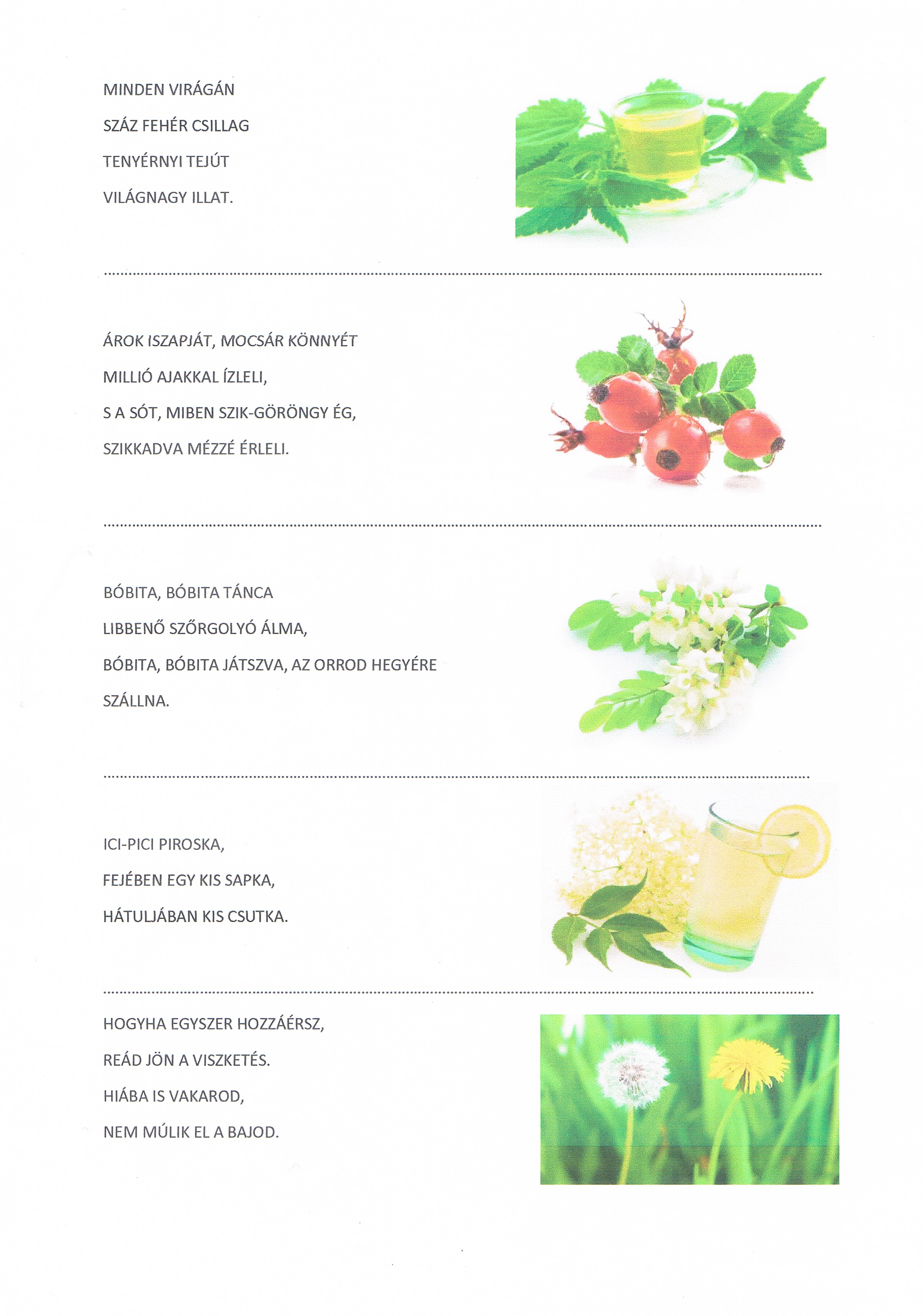 III. Szöveg feldolgozása1. Várady Judit: Fűben, fában orvosság.= In: Szitakötő. 2010. 9. sz. p. 14-15.- Sok bajra lehet gyógyír a gyógynövény. A Szitakötő folyóirat cikkében erre a kérdésre keressük a  választ.  Az első bekezdést olvassuk fel közösen!- Mióta használjuk ezeket a növényeket?- Mely részekből készülnek a gyógyhatású szerek?- Mit használj, ha fáj a torkod?A továbbiakban, aki válaszol, az teszi fel következő kérdést.2. Páros munka    8 gyógynövény megismerése, tulajdonságaiknak kikeresése 8 párban.    A gyerekek a könyvek segítségével a következő növényekkel ismerkednek:      körömvirág, orbáncfű, gyermekláncfű, kamilla, citromfű, zsálya, csalán, kakukkfű A növények neveit kártyára felírva, egy gyógynövénnyel teli tálkába tettem. Egy-egy ilyen tálkát kap minden csoport.- Első feladat, hogy különböző érzékszerveddel vizsgáld meg ezt a növényt! Mely része ez a   növényednek? Van-e illata? Milyen a színe?- Keresd ki a könyvedben a növényedet!                         Gyógynövények. Búvár zsebkönyvek. 2. kiad. Bp.: Móra K., 1989. - 2 csoportnak                         Hurst, K.: A természet kincsei. Gyógynövények. [Bp.]: Saxum, 2016.                         Buday Andrea: Gyógynövények. Debrecen: Aquila, 2007.                         Megay László: Varázsfüvek. 4. kiad. Bp.: Móra K., 1984. - 2 csoportnak                         Babulka P. -Kósa G.: Képes gyógynövénykalauz. Bp.: OgyKv, 1991. - 2 csoportnak - A könyv mely része segít, hogy gyorsan megtaláljuk azt, amit keresünk? (tartalom, mutató  betűrend-korábbi ismeretek felelevenítése)- Milyen betegségre, bajra jó a gyógynövényetek? Írjátok fel egy-egy kártyára a választ!- Rajzoljátok le egy lapra, a megismert növényt!Feladat ellenőrzése- A kártyára felírt válaszaitokat, ragasszátok fel a táblára kitett kisfiú rajzán a megfelelő helyre!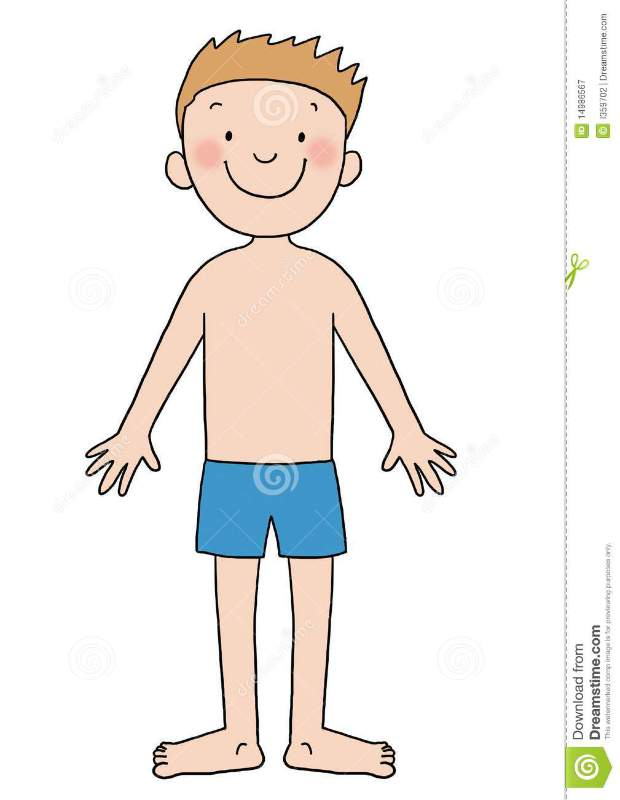 (pl.: zsálya – fog, kakukkfű – torok vagy tüdő stb.)- Rajzaitokat tegyük bele a batyunkba!3.  Találd ki, hogy ki vagyok?! - Játék- Sokféle formában használhatjuk fel ezeknek a növényeknek a hatóanyagait. Van egy  varázsdobozom, akkor tudjuk elővarázsolni belőle a tárgyakat, ha kitaláljátok, hogy mi vagyok. Mondok 3 állítást, ami segít:                                                  a, Pici vagyok. Néha keserű. Meggyógyítalak.                                                                Fagyöngy tabletta- Most, hogy tudod mi a feladat, a 4 fős asztaloknál ülőknek mutatom a tárgyat. Ők mondanak 4   állítást ezekről a dolgokról. A többi csapat pedig megpróbálja „elővarázsolni” a tárgyat.                  Lehetséges megoldások:                                                 b, Köhögésedet enyhítem. Folyékony vagyok. Édes vagyok, a                                                     gyerekek szeretnek.                                                               Lándzsás útifű szirup                                                 c, Testedre kenhetsz. Bőröd, ha száraz, segítek. Általában fehér színű                                                     vagyok                                                                Körömvirág krém ill. balzsam                                                 d, Egyedül száraz vagyok. Szeretem a forró vizet. Télen gyakran                                                     kortyolgatnak.                                                                Orbáncfű tea                                                 e, Tabletta helyett is használhatsz. Kímélem a gyomrodat. Bezártak                                                     egy „dobozba”.                                                                C-vitamin kapszula                                                 f, Kellemes az ízem. Reggel és este találkozol velem. Szükségem van                                                    a fejedre és a kezedre.                                                                Gyógynövényes fogkrém- A megtalált tárgyak is kerüljenek be a táskánkba!IV. Játék       Egy kérdés – egy válasz      Egy-egy gyógynövény nevét felcsipeszelem a gyerekek hátára.  Ki kell találni, hogy mely      növényt rejti a kártya. Mindenki kérdezhet egyet, így segítve a másikat a megoldásban. Mivel      még csak kevés növényt ismernek, ezért az órán megemlítetteket többször is felhasználjuk.     (kamilla, körömvirág, zsálya, citromfű, gyermekláncfű, csalán, kakukkfű, petrezselyem)V. Értékelés-  A mai órán elhangzottak segíthetnek, hogy ne legyetek betegek. A mi kis batyunk is megtelt.   Bizonyítja, hogy jól dolgoztatok. Ezért jutalmul fogyasszunk el egy kis hársfavirág cukrot (vagy    valamilyen gyógyteát)!